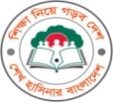 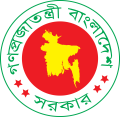  MYcÖRvZš¿x evsjv‡`k miKvi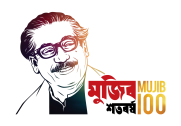 Aa¨‡¶i Kvh©vjq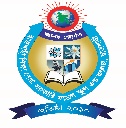 ivRkvnx wk¶v ‡evW© miKvwi g‡Wj ¯‹zj GÛ K‡jRwegvbe›`i †ivW, kvjevMvb ivRkvnx-6203¯’vwcZ: 2010 wLª.  miKvwiKiY: 18/09/2017 wLª. 02588863997 E-mail- principal2.rebmsc@gmail.com           web:www.rebmsc.edu.bdZvwiL: 03/01/2022 wLª.weÁwßGZØviv 2021 wkÿve‡l© Aóg †kÖwY n‡Z beg †kÖwY‡Z DËxY© wkÿv_x©‡`i Rvbv‡bv hv‡”Q †h, hviv weÁvb wefv‡M 2022 wkÿve‡l© fwZ©i Rb¨ Av‡e`b K‡i‡Q Zvi g‡a¨ wb¤œwjwLZ AvBwWavix wkÿv_x©MY weÁvb wefv‡M fwZ©i Rb¨ we‡ewPZ n‡q‡Q| wb¤œwjwLZ wkÿv_x©‡`i A`¨ 03/01/2022 wLª. ZvwiL n‡Z 10/01/2022 wLª. Zvwi‡Li g‡a¨ AbjvB‡b dig c~i‡Yi gva¨‡g fwZ© Kvh©µg m¤úbœ Kivi Rb¨ wb‡`©k †`qv n‡jv|  201805143, 201806317, 201805141, 201805162, 201805075 201805128, 201805069, 201805142, 201805180, 201906239 201805059, 202007258, 201805104, 201805118, 201805076 201906246, 201805117, 201805104, 201805129, 201805123 201805098, 202007246, 201805174, 202007256, 201805075 201906230, 201805099, 201906224, 202007263, 201805150 201805136, 201805128, 201805091, 201805105, 201805080202007249, 201806321, 201805119, 201906249, 201805083 201805025, 202007247, 201806206, 201806270, 202007262 201906251, 202007259, 202007265, 201805125, 201906230 201906280, 201805096, 201805172, 201906251, 201805113 201805103, 201805080, 201805025, 201805056, 202007262
                                                                  স্বাক্ষরিতAa¨ÿ (fvicÖvß)ivRkvnx wkÿv †evW© miKvwi g‡Wj ¯‹zj GÛ K‡jRivRkvnx|